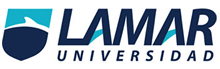 MEDICINA BASADA EN EVIDENCIASActividad 1 "MEDICINA BASADA ENE VIDENCIAS PARTE I"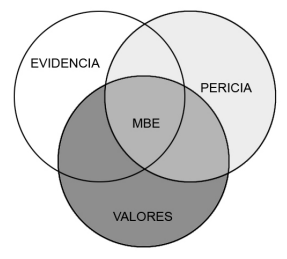 Fermín Mancilla Pablo NoéDr. Jorge SahagúnLME 8° Semestre Guadalajara, Jalisco. 2 de febrero de 2017.Instrucciones:Analizar el artículo de pruebas diagnósticas con resultados dicotómicos, obteniendo la sensibilidad, especificidad, exactitud, valor predictivo positivo, valor predictivo negativo y prevalencia. 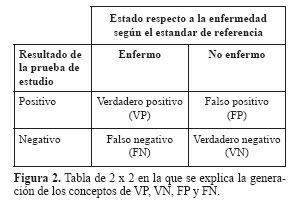 ESPECIDICIDAD = VN / VN + FPSENSIBILIDAD = VP / VP + FNVN = valor negativo. VP = valor positivo. FP = falso positivo. FN = falso negativo.VALOR PREDICTIVO POSITIVO (VP+). Es la probabilidad de tener la enfermedad si el resultado de la prueba diagnóstica es positivo.VP+ = resultados positivos en enfermos / total de resultados positivos = VP / FP+VPVALOR PREDICTIVO NEGATIVO (VP-). Es la probabilidad de no tener la enfermedad si el resultado de la prueba diagnóstica es negativo.VP- = resultados negativos en sanos / total de resultados negativos = VN / VN+FNPREVALENCIA = número de eventos / número de individuos totalesRESULTADOS: PREVALENCIA0.18VALOR PREDICTIVO NEGATIVO35 %VALOR PREDICTIVO POSITIVO10.52 %EXACTITUD30 %SENSIBILIDAD3.63 %ESPEPECIFICIDAD62.2 %